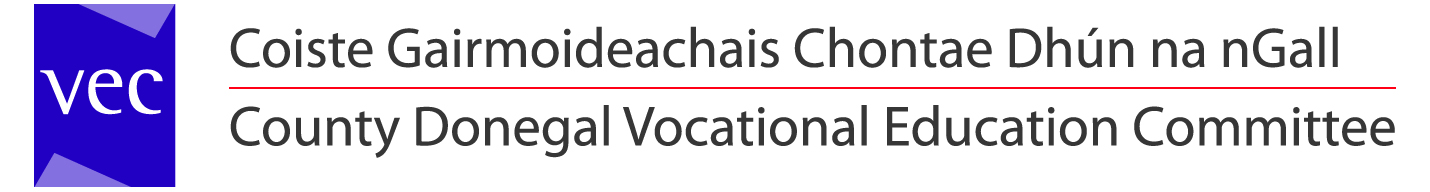 A chara,County Donegal VEC currently make payments to Suppliers, Staff and Members of the Committee and Sub- Committees by Electronic Funds Transfer (EFT) and Payable Orders. Under the Public Service Reform Plan and The Public Service Agreement (Croke Park), County Donegal VEC intend to make all payments due with effect from 1st May 2013 by means of Electronic Funds Transfer (EFT).Please Note: 	A Republic of Ireland Bank Account is required for EFT payment.                                 	Failure to supply the required information below will result in payments being withheld pending receipt of the information requested below. Therefore, we request that you complete in full and return the ELECTRONIC FUNDS AUTHORISATION below to: 	Aidan Mc Closkey, Secretary LYCGSCo Donegal VEC, Ard O’Donnell, Letterkenny, Co DonegalI hereby authorise County Donegal V.E.C to lodge all payments due to this Company / Supplier, to the account details supplied herewith. I undertake to repay any payment(s) lodged to this Bank Account, to which I am not rightfully entitled. I declare that all information supplied by me in relation to the above is both true and accurate.Signature:	_________________________ 		Date ________________ 		TreasurerName of Club/GroupTreasurer’s Name Telephone No.Telephone No.AddressEmailEmailR.O.I. Bank Name & AddressAccount NumberSort CodeSort CodePlease have you bank affix its official stamp to confirm the details provided are true and accurate.[Official Bank Stamp]